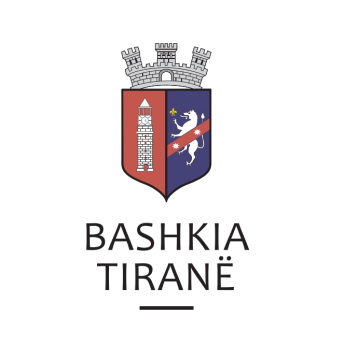        V E N D  I M Datë: 10.09.2020Rezultatet përfundimtare të konkurimit për Inspektor në Policinë Bashkiake.Fitues janë kandidatët që kanë 70 pikë e më shumë;KOMISIONI- Z. Ermal Kapllani      Kryeinspektor i Policisë së Bashkisë Tiranë  	Kryetar- Znj. Erlira Kolaneci      Përfaqësues i Prefekturës së Qarkut Tiranë	Anëtar- Komisar Idriz Daullja / në mungesë  N/Komisar Arben Bregasi                                           Përfaqësues i Drejtorisë Vendore Policia Tiranë 	AnëtarNr.Emër MbiemërEmër MbiemërPikët e testimit Pikët e DokumentaveIntervista me gojeTOTAL1Bilbil Aliaj36.5253091.52Elis  Doda382528913AstritAlbrahimi372529914Fatjon Hoxha35.5253090.55Alfred  Zyka31.5253086.56Valand Hoxha31.5253086.57Enis Metaj 302530858Elton  Brahimi28.5252982.59Engrit  Koçi37.5252082.510Alfred  Xhoxhaj3225258211Fatjon Selimaj3825198212Arlind  Binaj3125268213Xhelisona  Theodhori3925188214Armena  Beqiri3625208115Eglantina  Hyka3525218116Amarildo  Jusufaj30.5252580.517AnorilCani2725288018Roland  Doka2725288019Klejdi Mama30.5252479.520Erjon  Bajollari2725277921Iva Biçoku3325217922Elida  Murati27.5252678.523Gentjana  Reka2725267824Pavlin Doda30.5252277.525Lulëzim  Cuka33.5251977.51Fadil Hoxha33.525967.52Ilia Nako30.5251267.53Sokol  Lalaj28.5251366.54Anxhela   Maxhari27251264